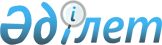 О повышении базовых ставой земельного налога и ставок единого земельного налога на не используемые земли сельскохозяйственного назначения по Ескельдинскому району
					
			Утративший силу
			
			
		
					Решение Ескельдинского районного маслихата Алматинской области от 21 апреля 2016 года № 3-15. Зарегистрировано Департаментом юстиции Алматинской области 26 мая 2016 года № 3850. Утратило силу решением Ескельдинского районного маслихата Алматинской области от 27 февраля 2018 года № 26-173
      Сноска. Утратило силу решением Ескельдинского районного маслихата Алматинской области от 27.02.2018 № 26-173 (вводится в действие по истечении десяти календарных дней после дня его первого официального опубликования).

      В соответствии с пунктом 5 статьи 386, пунктом 1 статьи 444 Кодекса Республики Казахстан от 10 декабря 2008 года "О налогах и других обязательных платежах в бюджет (Налоговый кодекс)", Ескельдинский районный маслихат РЕШИЛ:

      1. Повысить базовые ставки земельного налога и ставки единого земельного налога в пять раз на не используемые в соответствии с земельным законодательством Республики Казахстан земли сельскохозяйственного назначения по Ескельдинскому району.

      2. Возложить на руководителя государственного учреждения "Управление государственных доходов по Ескельдинскому району" Республиканского государственного учреждения "Департамент государственных доходов по Алматинской области комитета государственных доходов министерства финансов Республики Казахстан" (по согласованию З. Илимжанова) опубликование настоящего решения после государственной регистрации в органах юстиции в официальных и периодических печатных изданиях, а также на интернет-ресурсе, определяемом Правительством Республики Казахстан, и на интернет-ресурсе районного маслихата. 

      3. Контроль за исполнением настоящего решения возложить на постоянную комиссию районного маслихата "Обеспечивающей земельные вопросы, сельское хозяйство и работы по охране природы".

      4. Настоящее решение вступает в силу со дня государственной регистрации в органах юстиции и вводится в действие по истечении десяти календарных дней после дня его первого официального опубликования.
					© 2012. РГП на ПХВ «Институт законодательства и правовой информации Республики Казахстан» Министерства юстиции Республики Казахстан
				
      Председатель сессии

      районного маслихата

Б. Жапабаев

      Секретарь районного

      маслихата

К. Алпысбаев
